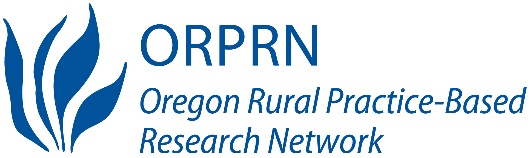 Application for ORPRN Advisory Board	Today’s date: Name: 	Address:   City:  Zip: Email address:  Phone: Advisory Board Category (please check one) Primary Care Physician or Clinician Type: Physician  Family medicine Internal medicine  Pediatrics Other  Nurse Practitioner Physician AssistantName of Practice: Town and County in which Practice is Located:  Student or ResidentType:	Undergraduate	 Graduate	 Medical student	 Resident Institution or School: Anticipated graduation date:  Primary Care Office StaffRole:  Nurse  Medical Assistant  Office manager  Behavioral Health Provider  Care coordinator Other Name of Practice: Town and County in which Practice is Located:  Community Partner or PatientRole:   Patient (Name of primary care office or physician: ) 	Community Partner (Please describe:   )Town and County of practice or partner:  ORPRN is committed to diversity and equity. If you wish to identify yourself with any under-represented group (for example, racial or ethnic groups, sexual orientation and/or gender identity groups,) please do so below:If you have a CV or resume, please attach it to the application.Please describe your experience and interest in serving on the ORPRN Advisory Board (limit to 500 words, please):Return completed forms to: orprn@ohsu.edu